Google Chrome SameSite Problemi Nasıl Çözülür?Chorme 80. versiyon üstü SameSite Problemi ve ÇözümüSame Site Problemi Nedir ?Google Chrome tarayıcılarında 80 versiyon üstü kullanan kullanıcıların sameSite=None ve secure olarak tanımlanmamış cookiler varsayılan olarak sameSite=Lax(first-party cookie) kabul edilecektir. Bu da first-party cookielere tanımlanan web sitesi / Host üzerinden erişilmesine izin verilmektedir. Sitenize cross-site request olması durumunda ki 3Ds Secure işlemi farklı bir web sitesinin size POST isteği olarak dönüş yapılmakta ve bu dönüş sonunda browser üzerinde cookie erişimi güvenlik sebebiyle kısıtlanmaktadır. Kısacası Farklı bir domain üzerinden gelecek POST işlemlerinin kısıtlanması anlmına gelmektedir.Google Chrome belirli aralıklar ile belirli kullanıcılara bu güncellemeyi uyguladı son güncelleme ile kullanıcı sayısı yükseldi. Bu link üzerinden kontrol edebilirsiniz.Bu güvenlik güncellemesi belirli aralıklar ile tüm kullanıcılara ulaşana kadar devam edecektir. Burada esas olan Chrome geri dönüş ve bug bildirimlerini alarak gerekli güncellemeleri sağlaması.Örnek SenaryoKullandığınız yazılım dili fark etmeksizin web siteniz için senaryo; müşteriniz web site adresine giriş yapar ister guest ister kayıtlı kullanıcı olsun almak istediği ürünü sepete ekler veya direk ödeme seçeneğini ile checkout sayfasına yönlenir. Adres bilgilerini girdikten sonra weepay form için istek oluşur bu istek sonucu response ile weepay formu oluşur. Ancak bu esnada Chrome sizin için bir Cookie oluşturacaktır. İster Oturum bilgisi ister Id bilgisi olursa olsun 3Ds dönüşü bu bilgilere ulaşmak isteyecekseniz. Kullanıcı weepay Form üzerindeki "Ödeme Yap" butonuna bastığında 3Ds için Banka Sayfasına Yönlendiğinde artık Domain değişmiş olur geri size POST olarak işlem döndüğünde gerekli oturuma veya sepet bilgisine ulaşmak için siteniz Cookie veya Session değerlerini ihtiyaç duyuyor ise sorgulayacaktır. Eğer cookie sameSite=None ve secure olarak tanımlanmamışsa Chrome bu cookielerin okunmasına izin vermez. Gerekli update ve ödeme kaydı işlemlerini tamamlayamamış veya hata sayfasına yönlenmiş olacaktır.callBackUrl adresinde, cookie veya Session erişimi ile ödeme update ve confirm işlemlerinizi yapıyorsanız cookieyi SameSite=None olarak tanımlamanız gerekmektedir.Örnek KodlarJavaScriptNodeJs.NETPHP​//cross-site cookie for third-party contexts// document.cookie = 'cookie2=value2; SameSite=None; Secure';​​​​​​​​​​​Key Value Değerlerinin BelirlenmesiCookie ile ilgili key value değerleri için örneğin PHP standart olarak PHPSESSID olarak tanımlar eğer standart olarak kullanmadıysanız kendi key değerinizi giriniz. value olarakta $_COOKIE['PHPSESSID']; değeri belirterek SameSite=None olarak işaretlemelisiniz.Ekran Görüntüsü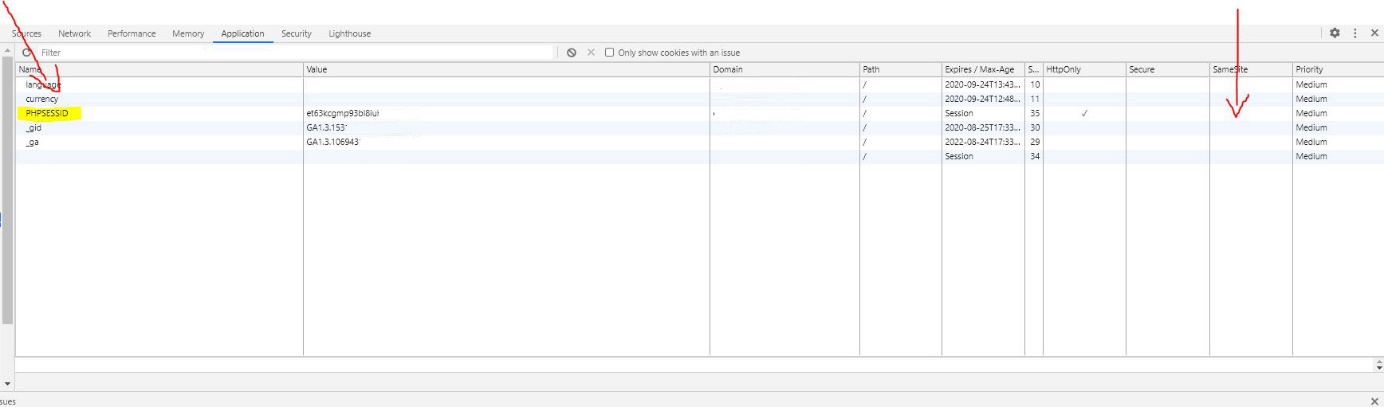 Ekran görüntüsünde de görüleceği gibi PHPSESSID değeri key value'daki değerde value olarak tanımlanmalıdır.